Группа 13 электротехника   задание от 07.04Выполнить лабораторную работу по теме «Трансформаторы». Все данные есть в инструкции. Выполняете номера опытов №1,3,4,5. Фотографию готовой работы выслать по почте bav@apt29.ru  Работу оформляете стандартным способом (все как на обычном занятии). Жду работы 09.04  Описание работы смотрите на 2  и 3 странице этого документа.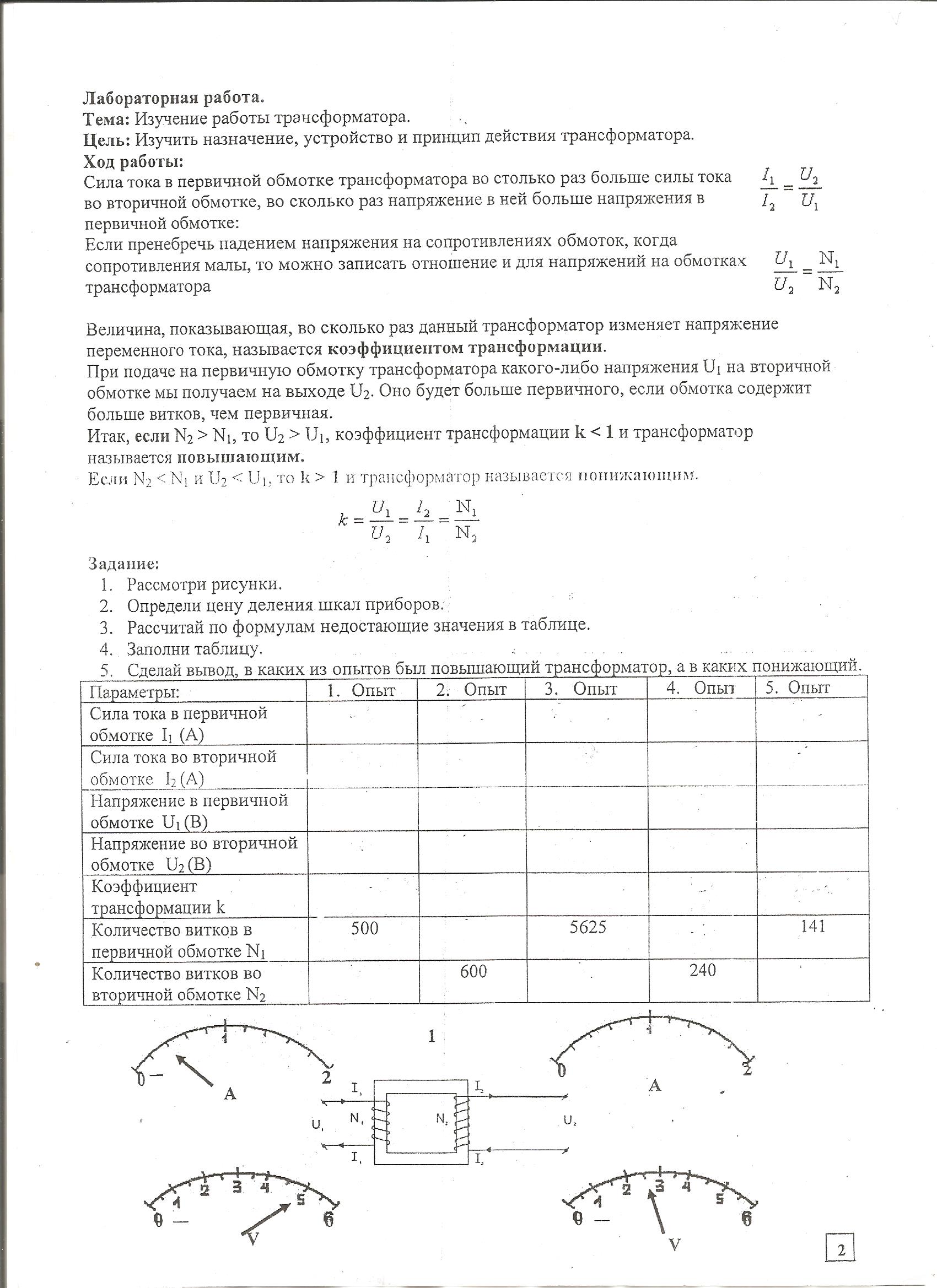 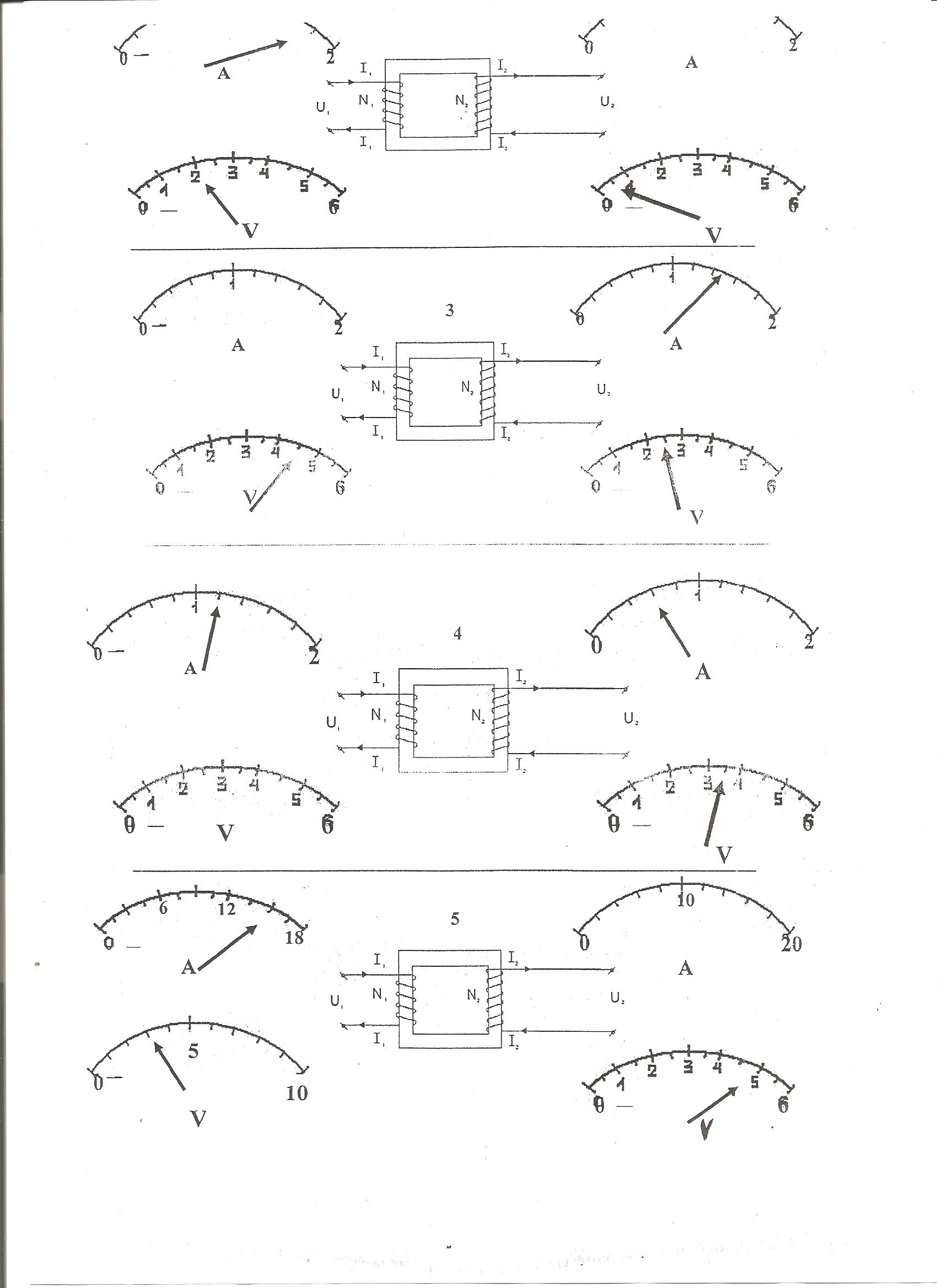 